 Памятка для старшеклассников «Выбор профессии»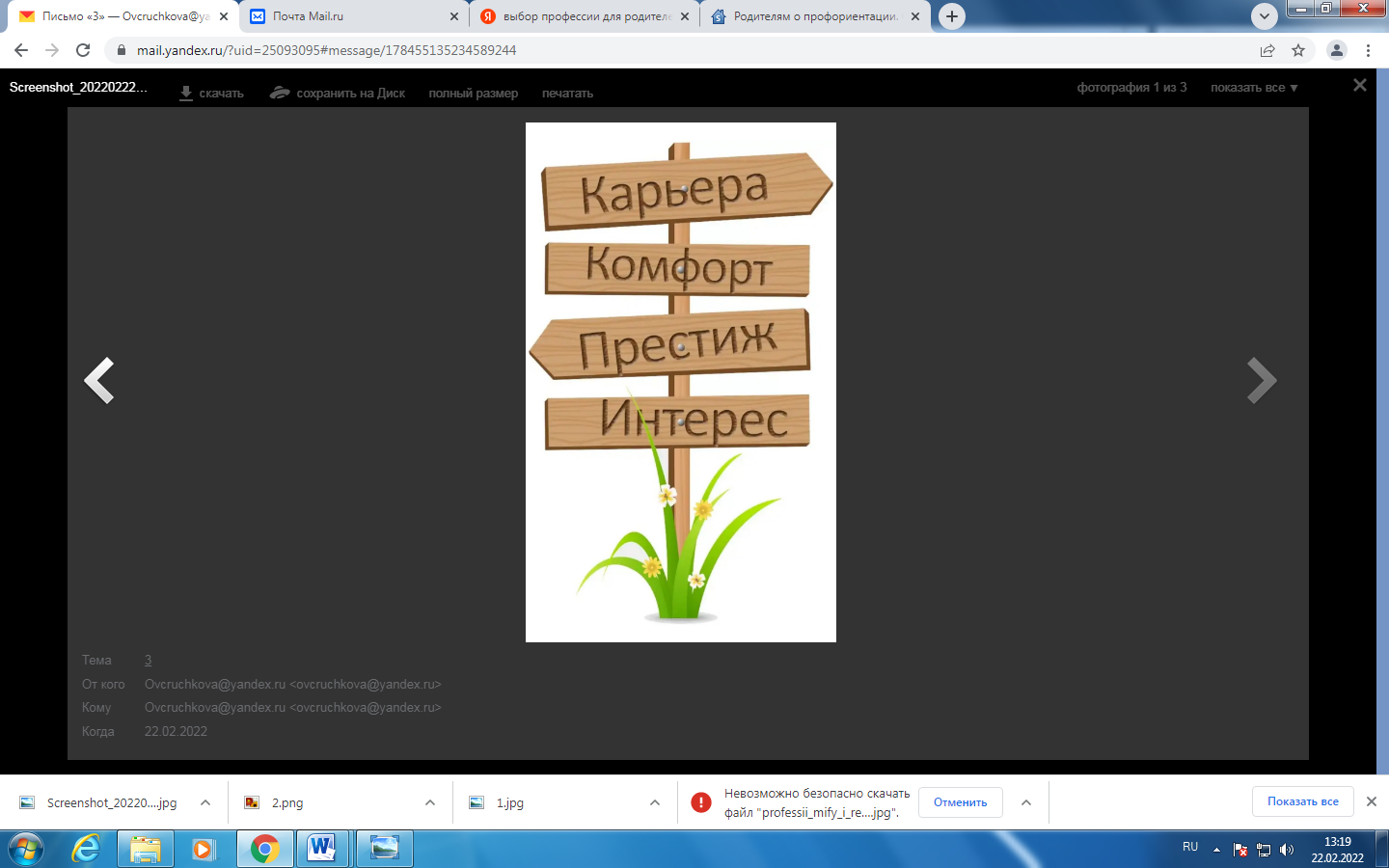 Ты уже старшеклассник. Перед тобой встала серьезная проблема – выбор профессии. Некоторым старшеклассникам очень повезло, и они точно знают, какая профессия им нравится, чем конкретно они в будущем планируют заниматься, и где конкретно будут учиться. Они счастливчики, хотя не исключено, что в дальнейшем не раз поменяют свои планы - многое зависит от того, было их решение обдуманным или они действовали под влиянием настроения, прельстились красивой картинкой с телеэкрана или решили повторить чью-то выдающуюся карьеру. Но так получается далеко не всегда. 	Большинство старшеклассников оказываются в весьма сложной ситуации. Нравится сразу несколько предметов, часто взаимоисключающих с точки зрения выбора профессии, скажем, математика и история одновременно. Неплохо принять во внимание и востребованность будущей профессии, и зарплату, и круг людей, с которыми придется работать, и множество других важных вещей. Некоторые школьники теряются от степени ответственности и запутанности обстоятельств, которые они обязаны принять во внимание. Некоторые, готовы слушать любого, кто уверенно им что-то советует.Не стоит слепо принимать на веру советы всех и каждого, ведь речь идет о твоем будущем, которое, что бы там ни было, в значительной степени зависит от тебя. Перед тобой краткие советы: как не растеряться в обилии книг, которые ты можешь прочитать по этой проблеме, среди множества специалистов, которые готовы тебе помочь (в том числе и в школе). Как справиться с длинным списком важных обстоятельств, которые необходимо учесть (зарплата, востребованность, условия работы и многое другое). Наши рекомендации не избавят тебя от сложной работы, ты все равно будешь читать много информации на эту тему, обращаться к специалистам, выполнять задания школьного психолога, принимать трудное (а иногда и мучительное) решение, но все же начальная ориентировка в этой проблеме нужна. 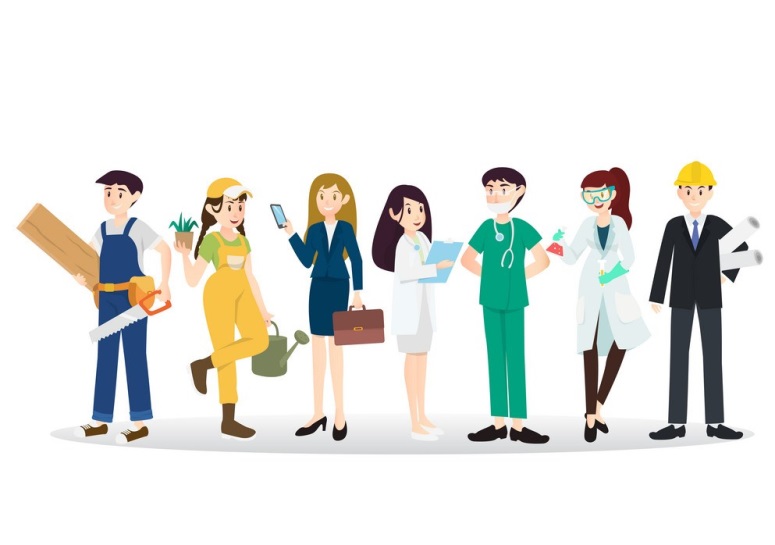 